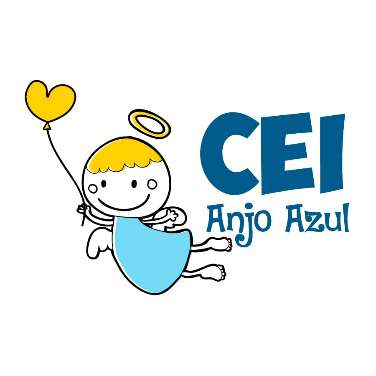 CENTRO DE EDUCAÇÃO INFANTIL ANJO AZULRua 31 de Março/nº 1508Lacerdópolis – SCCEP: 89660 000 Fone: (49) 3552 0279Coordenadora: Marizane Dall’OrsolettaE mail: ceianjoazullacerdopolis@gmail.com                     Blog: www.ceianjoazul.blogspot.com Recreação: Professora Fabiula Aparecida Silva Surdi Berçário I - Vespertino Carga horária: 3 horas semanais (plataforma/WhatsApp)Data: 04 a 08 de maioAPROVEITEM SEU TEMPO E BRINQUEM BASTANTE!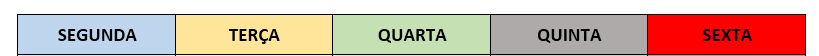 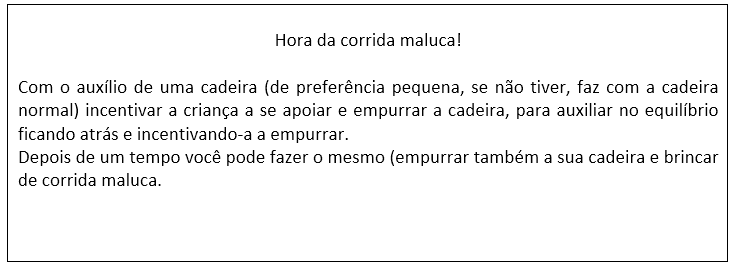 